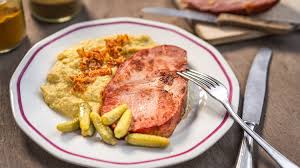 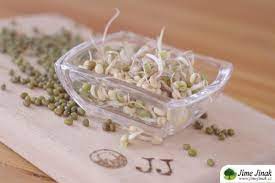 Jídelní lístek 25.4.2022 – 1.5.2022Pondělí 25.4.2022		Polévka: zeleninová se zavářkou1) Mexický guláš, těstoviny2) Masové kuličky po čínsku, rýžeÚterý   26.4.2022 		Polévka: uzená kroupová1) Pašerácké žebírko, brambory2) Vařené uzené, hrachová kaše, okurkaStředa   27.4.2022      		Polévka: slepičí		1) Vepřové na kari, houskový knedlík2)  Zeleninové rizoto s masem, oblohaČtvrtek 28.4.2022  		Polévka: kmínová s vejci1) Plněné bramborové knedlíky, zelí2) Čočka na kyselo, vejce, obloha Pátek   29.4.2022 				Polévka: s masovými knedlíčky 	1) Kynuté povidlové knedlíky	2) Pečená sekaná, bramborová kaše, okurkaSobota  30.4.2022				Polévka: vývar s vejciDebrecínský guláš, houskový knedlíkNeděle  1.5.2022		Polévka: hovězí vývar s nudlemiPřírodní plátek na bylinkách, brambory